Memorandum of Understanding Template for SSM IncumbentsThe Memorandum of Understanding Template below can be downloaded from the Diocesan website and edited accordingly but is reproduced here for information purposes.NB, it is EXPECTED all SSM Incumbents will have a Memorandum of Understanding (see relevant section above for more details).When drawing up the Memorandum of Understanding, please always refer to the above notes, especially the sections entitled:Common TenureMemorandums of UnderstandingPlease also consult the Bishop’s Adviser for Self-Supporting Ordained Ministry, and the Bishop’s Adviser for Curate Development and Clergy Transitions, when devising and/or revising a Memorandum of Understanding.All Memorandums of Understanding, including every amended, reviewed or updated version thereof, MUST be ‘lodged’ with both the Bishop’s Adviser for Self-Supporting Ordained Ministry and the Bishop’s Advisor for Clergy Development and Transition at Church House.The Memorandum of Understanding (MoU) is not for use by SSM clergy who are not Incumbent level post-holders – alternative arrangements are in place for them. Please see the SSM Handbook for further details and guidance.Memorandum of Understanding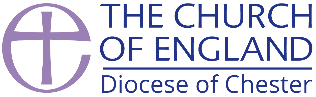 for Self-Supporting IncumbentsThe Memorandum of Understanding for SSM clergy, appointed to Incumbent roles within the Diocese of ChesterWhen drawing up a ‘local’ Memorandum of Understanding (MoU), clergy are reminded to read the ‘SSM Handbook’ on the Diocesan website.It is important that this MoU reflect the SSMs Statement of Particulars (SOP).NB, this template is for use by SSMs who are in the process of being appointed or who have been appointed to the role of an ‘SSM Incumbent’. The Bishop’s Adviser for Self-Supporting Ordained Ministry, and the Bishop’s Adviser for Curate Development and Clergy Transitions, should be consulted when devising and/or revising a Memorandum of Understanding.Employment / Other CommitmentsTime commitment within the parishThe Self-Supporting Incumbent’s time spent on parochial duties will include time for leading worship, taking occasional offices (including preparation and follow-up), meetings, reading, prayer and sermon preparation. Time spent within the parish must take account of special responsibilities and commitments outside the faith community, as well any at a Diocesan level. Days and times:‘Sunday’ expectations:‘Other’ expectations around worship:Other commitmentsTime offHolidaysWhat holidays will be taken, and how will holiday dates be coordinated between the SSM Incumbent and the Parish?Support and SupervisionThese meetings are for mutual support, personal review and growth, and theological reflection.Mentor MeetingsParochial SupportDeanery SupportDiocesan SupportOther meetingsAt what meetings (e.g., ministry team, Chapter, Synod) will attendance be expected (subject to availability)? What meetings will the SSM Incumbent not attend?Office spaceWhat office space and/or administrative support will the SSM Incumbent have?Clerical dressWhat is normal liturgical dress? What other expectations are there regarding dress code?ExpensesReference should be made to Parochial Expenses of the Clergy 2017 (available online) which gives guidance to clergy and Treasurers about the reimbursement of expenses. Ministerial Formation and Continuing Ministerial DevelopmentThe SSM Incumbent should take responsibility for his/her own professional / ministerial development. Ministerial formation and CMD should never be seen as simply something that ‘has to be done’, but rather embraced positively:NB, all clergy, whether stipendiary or self-supporting are required to attend Safeguarding training as and when requested by the Diocese, as well as be subject to enhanced DBS checks, as per Diocesan cycle / requirements.Further Ministerial SupportWhat other arrangements are in place in terms of professional support, coaching and spiritual direction etc?Other boxes can be added at this point to capture any aspects not covered elsewhere in this template.InsuranceSSMs and their Incumbent should check arrangements re: insurance of the SSM whilst engaged in parochial activities. ConfidentialityIn the case of any safeguarding matters, all disclosures will be dealt with in line with Diocesan guidelines and confidentially will NOT be maintained.Grievance proceduresThe SSM Incumbent and Churchwardens agree that any misunderstandings and/or grievances they experience will be discussed in private, never in public, although it may be appropriate to the Rural Dean and/or the Bishop’s Adviser for Self-Supporting Ordained Ministry, and the Bishop’s Adviser for Curate Development and Clergy Transitions to attend any meetings where potential issues may arise. The SSM Incumbent should be free to contribute openly and with integrity to any discussions within the parish but should also demonstrate loyalty to colleagues and church officers, as well as be afforded the same loyalty back.The SSM Incumbent, Wardens and PCC therefore agree to support each other publicly but maintain their individual viewpoints and contributions. If any issue cannot be resolved and is too fundamental for colleagues simply to agree to differ, then advice should be sought from The Bishop’s Adviser for Self-Supporting Ordained Ministry, and the Bishop’s Adviser for Curate Development and Clergy Transitions in the first instance, or the relevant Rural Dean, before approaching the Archdeacon and/or Bishop.This Memorandum of Understanding has been devised and agreed between:The SSM Incumbent:and the Churchwardens of the Parish:Counter-signatory:All Memorandums of Understanding, including every amended, reviewed or updated version thereof, MUST be ‘lodged’ with both the Bishop’s Adviser for Self-Supporting Ordained Ministry and the Bishop’s Advisor for Clergy Development and Transition at Church House. ___________________________________________________________________Name of SSM IncumbentEnter name here...Parish / BeneficeContact details (preferred email and phone details for contact regarding parish matters)Home:		Mobile:	Email:		 Enter details of employment and how this can / could impact upon availability in the Parish. If not employed, there may well be other demands on your time, such as childcare or care commitments etc. Indicate also, any non-Parochial commitments in the Diocese, such as spiritual director, or community commitments, such as school governor etc.On average, how many hours per week is the SSM Incumbent offering to the parish?Refer to the SOP, and be as specific as possibleAre there specific day(s) of availability / unavailability?Again, be specificHow many Sundays per month will s/he be leading worship?This needs not be a ‘hard and fast’ rule, but more a generalisation, such as ‘at least...’ or ‘at most…’What will happen on Sundays when the SSM Incumbent is ‘absent’?Who will arrange ‘cover’. This may not always be the SSM Incumbent, but they should be fully consulted re: who undertakes cover if this ‘role’ is delegatedHow many times per month will s/he be preaching, including homilies and other addresses?This needs not be a ‘hard and fast’ rule, but more a generalisation, such as ‘at least...’ or ‘at most…’. What will happen when the SSM Incumbent isn’t preaching?Approximately how many funerals, weddings and baptisms will the SSM Incumbent be doing through the year?This needs not be a ‘hard and fast’ rule, but more a generalisation, such as ‘at least...’ or ‘at most…’, as well as detailing circumstances, such as’ congregants only’ etc.How will any ‘occasional offices’ be conducted if not taken by the SSM Incumbent? Who will ‘oversee’ them within the parish?It is perhaps unrealistic to expect the SSM Incumbent to arrange services they are not taking. What provision will the parish make to ensure appropriate arrangements are made and cover provided? This may not always be the SSM Incumbent, but they should be fully consulted if this ‘role’ is delegatedWhat are the expectations around services on days other than Sunday (e.g., mid-week services)Will the SSM Incumbent take these? How often? What are the arrangements and who makes them, if the SSM Incumbent is not available?What are the expectations around services on ‘high days’ and ‘holy days’ other than Sunday (e.g., Ash Wednesday, Ascension etc) Will the SSM Incumbent take these? How often? What are the arrangements and who makes them, if the SSM Incumbent is not available?What are the expectations regarding the daily offices?Work commitments may prohibit saying the Offices with other clergy and lay ministers within the ParishWhen will the SSM Incumbent and other ‘staff’, including Wardens, pray together?Indicate when, where, frequency etcWhat other ‘activities’ will the SSM Incumbent participate in?List these here, e.g., school’s work, visiting parishioners, hospital visiting, services in care homes etcNature of activity 1:(e.g., School’s work)Detail what the activity is, and expectations around itAdd / delete rows as required…Detail what the activity is, and expectations around itWhat times / days will the SSM Incumbent be expected to be ‘available’?Details re: when, as well as not. Also provide details re: what happens in ‘emergencies’Refer to the SSM Handbook. It is important that holidays are taken by the SSM Incumbent, in addition to however many Sundays per year may be taken as ‘time off’. It is unhelpful for SSMs to be limited to only six Sundays per year off, especially if they are in fulltime employment. However, communication and clarity around what and when are key. Also, detail briefly (see above) how ‘cover’ will be arrangedName of MentorEnter nameHow often will they take place?Suggest at least four times per year?Where will they take place?Indicate where and when...What will the “rules” of meeting be?These may include standing itemsWhat are the intended ‘outcomes’ of this type of support?Detail how these meetings will enhance and support the SSMDetail what support (not captured elsewhere in this MoU) the parish will give to the SSM Incumbent. This support should be practicalDetail what support (not captured elsewhere in this MoU) the Deanery and Rural Dean will give to the SSM Incumbent. This support should be practicalDetail what support (not captured elsewhere in this MoU) the Diocese and its officers / advisers / staff, will give to the SSM Incumbent. This support should be practicalBe realistic in terms of time commitment.This can include support towards the purchase of consumables etc. Capture anything here not detailed elsewhere in this document.Within the Parish generally, when undertaking ministry (e.g., clerical collar), and for services – cassock, stole, chasuble etc.How will the SSM Incumbent claim expenses? How frequently and to whom?Also, will a claim for be used?What can the SSM Incumbent claim for?The SSM Incumbent should never be out of pocket for ministry – be specific here in terms of what can be claimedWhat time is to be allocated to learning events, ministerial formation and study?This should be included in the hours per week offered to the ParishWhat plans are there for making a retreat and attending conferences?Additionally, can / will the parish pay anything towards the cost of these?How can the Parish support and facilitate this? Additionally, if also an MSE, how can the Parish support you in this sphere?Enter insurance details in this boxSigned and dated:Enter nameDateSigned and dated:Enter nameDateSigned and dated:Enter nameDateSigned and dated:Rural DeanDateAgreed date for reviewing this Memorandum of UnderstandingGenerally, annually...